Formulário de solicitação de 04 (quatro) créditos referente à publicação de artigo relacionado à tese ou capítulo de livro acadêmico com corpo editorial.Data: ______________________________________Assinatura do/a discente________________________________________Assinatura do/a Orientador/aNome discenteOrientador/aTítulo da pesquisa:Título do artigo/ capítulo de livroTítulo do periódico:ISSN:URL do número no qual o artigo foi publicado:URL do artigo:Qualis em História:Data da publicação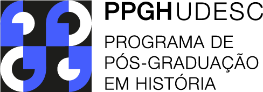 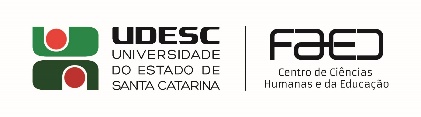 